MUNICIPIO DE CARATINGA/MG - Extrato de Resultado – Pregão Presencial Registro de Preço 052/2020. Objeto: Contratação de empresa especializada no fornecimento de peças de reposição, destinada á manutenção preventiva dos veículos da frota Municipal, para atender a demanda das Secretarias Municipais de Caratinga. Vencedor com menor preço por item: DIMAS FUGÊNCIO AUTOPEÇAS - ME – Lote 01: Percentual de desconto: 71% (setenta e um por cento); WORD CAR DIESEL AUTO PEÇAS EIRELI - ME Lote 02: Percentual de desconto: 70% (setenta por cento); DEMÁQUINAS VEÍCULOS EIRELI – EPP Lote 03: Percentual de desconto: 51% (cinquenta e um por cento); DIMAS FUGÊNCIO AUTOPEÇAS - ME Lote 04: Percentual de desconto: 70% (setenta por cento); Caratinga/MG, 14 de julho de 2020. Bruno César Veríssimo Gomes – Pregoeiro. 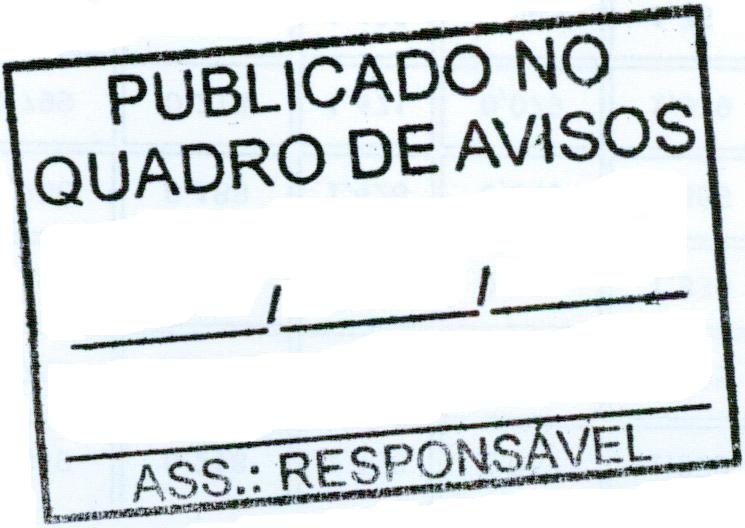 